Филиал Республиканского государственного предприятия на праве хозяйственного ведения «Казгидромет» Министерства экологии и природных ресурсов РК по Карагандинской и Ұлытау области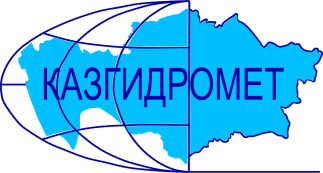 г. Караганда, ул. Терешковой,15.Ежедневный гидрологический бюллетень №54Сведения о состоянии водных объектов Карагандинской и Ұлытау области по данным гидрологического мониторинг на государственной сети наблюдений по состоянию на 8 час. 2 апреля 2024 годаСведения об водохранилищах Директор филиала         					Шахарбаев Н.Т.Составил/Исп.: Сейткалиев И.О.Тел.: 8 7212-56-04-92Қазақстан Республикасы Экология және табиғи ресурстар министрлігінің «Қазгидромет» шаруашылық жүргізу құқығындағы республикалық кәсіпорныныңҚарағанды және Ұлытау облысы бойынша филиалыҚарағанды қ., Терешковой к., 15.№54 Күнделікті гидрологиялық бюллетеньМемлекеттік бақылау желісіндегі гидрологиялық мониторинг деректері бойынша  Қарағанды және Ұлытау облысы су нысандарының 2024 жылғы 2-ші сәуір,  сағат 8-гі жай-күйі туралы мәліметтерСу қоймалары бойынша мәліметтерФилиал директоры	                                     	Н.Т. ШахарбаевОрындаған.: Сейткалиев И.О.Тел.: 8 7212-56-04-92Название гидрологического постаОпасный уровеньводы, смУровень воды, смИзменение уровня воды за сутки, ±смРасход воды, м³/секСостояние водного объектар.Нура –с. Бесоба470304-15-Чистор.Матак – п. Матак435249+7225,7Чистор.Нура –с. Шешенкара626563-58(185)Чистор.Нура – с.Петровка711473-52291Чистор.Кокпекти – п.Кокпекти350119+9-Чистор.Нура –жд. ст. Балыкты700682-19860Чистор.Нура –п. Акмешит960956+36-Чистор.Карамыс  – с. Карамыс300178-20-Чистор.Шерубайнура- п.Аксу-Аюлы310226-5-Чистор.Шерубайнура –п. Шопан450507-30(140)Чистор.Шерубайнура –раз. Карамурын420461-62(195)Чистор.Топар – с. Кулайгыр640135-5-Чистор.Сокыр – с.Курылыс400215+15-Чистор.Сокыр –п. Каражар370332-28120Чистор.Жаман-Сарысу –п. Атасу350330-15-Чистор.Сарысу –раз. 189 км390372-13-Чистор.Сарысу –жд. ст. Кызылжар360365-33-Чистор.Улькен-Кундузды –п. Киевка360430+9-Чистор.Жаман-Кон –п. Баршино570385-17-Чистор.Есиль –с. Приишимское385271+6-Чистор.Токырауын –п. Актогай440303-53-Подвижка льдар.Талды –с. Новостройка555433-42,63Чистор.Жарлы – п.Жарлы298195-3-Чистор.Моинты –жд. ст. Киик464309-8-Чистор.Сарыкенгир – с.Алгабас350187-103-Чистор.Кара-Кенгир–п. Малшыбай490352-18105Чистор.Жезды – п. Жезды240121-3-ЧистоНазваниеНПУНПУФактические данныеФактические данныеФактические данныеФактические данныеНазваниеУровеньводы, м БСОбъем, млн. м3Уровеньводы, м БСОбъем, млн. м3Приток, м3/сСброс,м3/сСамаркандскоевдхр.-253,7-254,59012101210Шерубай-нуринское вдхр.-274-248,448568,4751Кенгирское вдхр.-319-319,000200200Гидрологиялық бекеттердің атауыСудың шектікдеңгейі, смСу дең-гейі,смСу деңгейінің тәулік ішінде өзгеруі,±смСу шығыны,  м³/секМұз жағдайы және мұздың қалыңдығы, смө.Нұра–а. Бесоба470304-15-Тазаө.Матақ – а. Матақ435249+7225,7Тазаө.Нұра –а. Шешенқара626563-58(185)Тазаө.Нұра – а.Петровка711473-52291Тазаө.Көкпекті – а.Көкпекті517119+9-Тазаө.Нұра–тж. ст. Балықты700682-19860Тазаө.Нұра–а. Ақмешіт960956+36-Тазаө.Қарамыс  – а. Қарамыс341178-20-Тазаө.Шерубайнұра- а.Ақсу-Аюлы377226-5-Тазаө.Шерубайнұра–а. Шопан450507-30(140)Тазаө.Шерубайнұра –раз. Қарамұрын420461-62(195)Тазаө.Топар – а. Құлайғыр640135-5-Тазаө.Соқыр – а.Құрылыс553215+15-Тазаө.Соқыр–а. Қаражар370332-28120Тазаө.Жаман-Сарысу –а. Атасу350330-15-Тазаө.Сарысу–раз. 189 км390372-13-Тазаө.Сарысу–тм. ст. Қызылжар360365-33-Тазаө.Үлкен-Құндұзды –а. Киевка360430+9-Тазаө.Жаман-Кон –а. Баршино570385-17-Тазаө.Есіл–а. Приишимское385271+6-Тазаө.Тоқырауын–а. Ақтоғай440303-53-Мұз қозғалдыө.Талды–а. Новостройка555433-42,63Тазаө.Жарлы – а.Жарлы298195-3-Тазаө.Мойынты–тж. ст. Киік464309-8-Тазаө.Сарыкеңгір – а.Алғабас422187-103-Тазаө.Қара-Кенгір–а. Малшыбай490352-18105Тазаө.Жезді – а. Жезді240121-3-ТазаАтауыҚалыпты тірек деңгейіҚалыпты тірек деңгейіНақтыдеректерНақтыдеректерНақтыдеректерНақтыдеректерАтауыСу деңгейі,м  БЖКөлем,км3Су деңгейі,м  БЖКөлем,км3Төгім,м3/сНақты ағын,м3/сСамарқанд су қоймасы-253,7-254,59012101210Шерубай-Нура су қоймасы-274-248,448568,4751Кеңгір су қоймасы-319-319,000200200